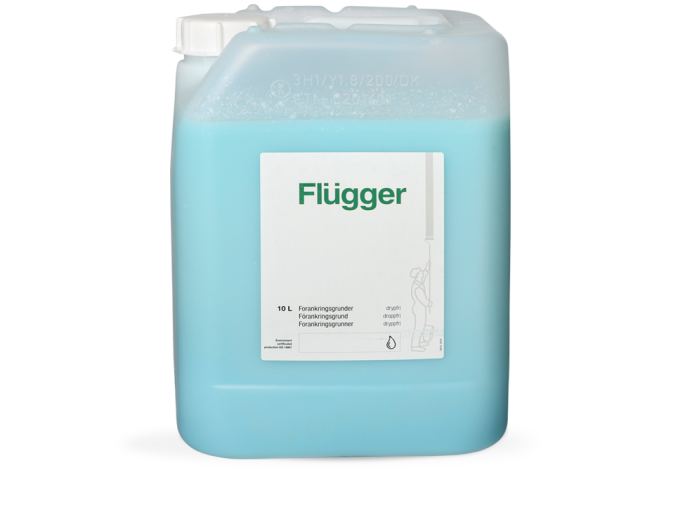 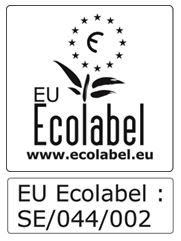 Описание продуктаКонцентрированный акриловый грунт с хорошими проникающими свойствами. Имеет голубоватый оттенок, но при высыхании становится прозрачным. Стойкий к щёлочи. Обеспечивает  эффективное  закрепление  мелящихся и впитывающих оснований. Flügger Sealer, non- drip отмечен Европейским экологическим лейблом ECO. Рекомендуется для грунтования поверхностей внутри помещений из таких строительных материалов как: гипсокартон, пористый бетон, кирпич, гипс, цементно-волокнистые плиты, штукатурка и бетон. При нанесении на слабо впитывающие основания такие как: новая штукатурка и шпатлёвка, а так же перед наклеиванием обоев, грунт можно развести водой 1:1и при необходимости использовать распылитель.ПреимуществаУниверсальный грунт с очень хорошей проникающей способностьюЭффективно закрепляет впитывающие основанияУменьшает расход финишного покрытия Подготовка поверхности Основание должно быть чистым, сухим и твердым. Сильно  мелящиеся подложки очистить с помощью воды и щётки. НанесениеНаносить равномерным слоем  кистью или валиком. Поверхность не должна блестеть после нанесения.Примечание: С оснований, ранее оклеенных обоями, тщательно удалить остатки клея во избежание образования «плёнки». В таких случаях лучше использовать Flügger Combi Primer.Технические характеристикиТип:                                                   Акриловый грунт глубокого проникновенияПлотность:                                        1,03кг/лСухой остаток:                               по весу 13% , по объёму 11%Расход:                                            3 -7м²/л, в зависимости от впитывающей способности основания и способа нанесенияРабочая температура:                   Мин. рабочая температура в процессе                                                          нанесения и высыхания/отверждения  мин.  +5 °CВремя высыхания при температуре  20°C, относительной влажности 60%:   на отлип: 1 ч                                                             интервал перекрытия для краски -1 час                                                         для наклеивания обоев -3 часаРазбавитель:                                    ВодаОчистка инструментов и т.д.:       Вода Условия хранения:                         Хранить в плотно закрытой заводской упаковке,                                                            в прохладном месте, не замораживатьКод:   FORANK DR                                            Сентябрь 2016 года, заменяет май 2013Технический паспорт 
Flügger Sealer, non- drip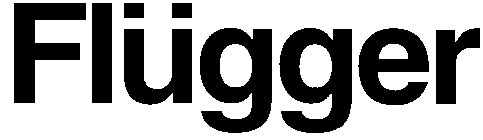 